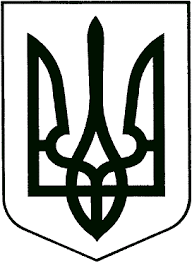 УКРАЇНАЖИТОМИРСЬКА ОБЛАСТЬНОВОГРАД-ВОЛИНСЬКА МІСЬКА РАДАМІСЬКИЙ ГОЛОВА   РОЗПОРЯДЖЕННЯвід   10.01.2022 № 6(о)Про затвердження протоколу електронного аукціонуКеруючись пунктами 19, 20 частини четвертої статті 42 Закону України «Про місцеве самоврядування в Україні», Законом України «Про оренду державного та комунального майна», Порядком передачі в оренду державного та комунального майна, затвердженим постановою Кабінету Міністрів України від 03 червня 2020 року № 483:  	1.Затвердити протокол електронного аукціону, сформований оператором  електронного майданчика ТОВ «СМАРТТЕНДЕР» № LLE001-UA-20211210-65521 від 30.12.2021 року (додається).	2. Орендодавцю оприлюднити в електронній торговій системі затверджений протокол електронного аукціону та укласти договір оренди майна комунальної власності з переможцем аукціону.	3. Контроль за виконанням розпорядження  покласти на заступника міського голови Якубова В.О.Міський голова                                                                                 Микола БОРОВЕЦЬ